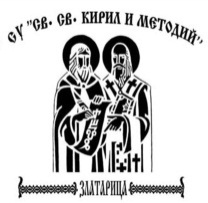 СУ ”Св. св. Кирил и Методий” гр.Златарица, обл.В.Търново,ул.”Димитър Палев”№3-5, тел:0618/98659, GSM-0884190475,Приложение към правилника за дейността на СУНоменклатурана протоколите от изпитни сесии в самостоярелна форма на обучениеПредметПърва редовна сесияРЕДОВНА СЕСИЯВтора редовна сесияРЕДОВНА СЕСИЯПърва поправителна сесияПЪРВА ПОПРАВИТЕЛНА Втора поправителна сесияВТОРА ПОПРАВИТЕЛНА Трета допълнителна сесияПредметРСРСППВПТДБЕЛРС-1РС-1ПП-1ВП-1ТД-1АЕРС-2РС-2ПП-2ВП-2ТД-2РЕРС-3РС-3ПП-3ВП-3ТД-3МАТРС-4РС-4ПП-4ВП-4ТД-4ИТРС-5РС-5ПП-5ВП-5ТД-5ИСТРС-6РС-6ПП-6ВП-6ТД-6ГЕОРС-7РС-7ПП-7ВП-7ТД-7ЧПРС-8РС-8ПП-8ВП-8ТД-8ФИЛОСОФИЯРС-9РС-9ПП-9ВП-9ТД-9СВЯТ И ЛИЧ.РС-10РС-10ПП-10ВП-10ТД-10БИО И ЗОРС-11РС-11ПП-11ВП-11ТД-11ФИЗИКАРС-12РС-12ПП-12ВП-12ТД-12ХИМИЯРС-13РС-13ПП-13ВП-13ТД-13ТЕХН. И ПРРС-14РС-14ПП-14ВП-14ТД-14МУЗИКАРС-15РС-15ПП-15ВП-15ТД-15ИЗ. ИЗ.РС-16РС-16ПП-16ВП-16ТД-16ФВСРС-17РС-17ПП-17ВП-17ТД-17БЕЛ     РПРС-18РС-18ПП-18ВП-18ТД-18АЕ       РПРС-19РС-19ПП-19ВП-19ТД-19МАТ   РПРС-20РС-20ПП-20ВП-20ТД-20ИТ      РПРС-21РС-21ПП-21ВП-21ТД-21ИСТ   РПРС-22РС-22ПП-22ВП-22ТД-22ГЕО    РПРС-23РС-23ПП-23ВП-23ТД-23ХИМ   РПРС-24РС-24ПП-24ВП-24ТД-24ФВС   РПРС-25РС-25ПП-25ВП-25ТД-25Гражданско образованиеРС-26РС-26ПП-26ВП-26ТД-26Предприемачество  ОППРС-30РС-30ПП-30ВП-30ТД-30ОТХП     СППРС-31РС-31ПП-31ВП-31ТД-31ОТХП     РППРС-32РС-32ПП-32ВП-32ТД-32ОТХП     УПРС-33РС-33ПП-33ВП-33ТД-33ЗБУТ      РППРС-34РС-34ПП-34ВП-34ТД-34ЗБУТ     ОППРС-35РС-35ПП-35ВП-35ТД-35СМХВП  РППРС-36РС-36ПП-36ВП-36ТД-36СМХВП  СППРС-37РС-37ПП-37ВП-37ТД-37ХХХЗ     РППРС-38РС-38ПП-38ВП-38ТД-38Микробиология   РППРС-39РС-39ПП-39ВП-39ТД-39Техническо чертане ОППРС-40РС-40ПП-40ВП-40ТД-40Двигатели с вътрешно горене РППРС-41РС-41ПП-41ВП-41ТД-41Автотранспортна техника РППРС-42РС-42ПП-42ВП-42ТД-42Материалознание РППРС-43РС-43ПП-43ВП-43ТД-43МашинознаниеРС-44РС-44ПП-44ВП-44ТД-44Процеси и материали  в ХВПРС-45РС-45ПП-45ВП-45ТД-45Технология на спец. -упРС-46РС-46ПП-46ВП-46ТД-46ИкономикаРС-47РС-47ПП-47ВП-47ТД-47БЕЛ             НЕРС-50РС-50ПП-50ВП-50ТД-50АЕ               НЕРС-51РС-51ПП-51ВП-51ТД-51МАТ             НЕРС-52РС-52ПП-52ВП-52ТД-52Комп.моделиране НЕРС-53РС-53ПП-53ВП-53ТД-53ЧО              НЕРС-54РС-54ПП-54ВП-54ТД-54ЧП             НЕРС-55РС-55ПП-55ВП-55ТД-55ТП              НЕРС-56РС-56ПП-56ВП-56ТД-56МУЗИКА  НЕРС-57РС-57ПП-57ВП-57ТД-57ИЗ.ИЗ       НЕРС-58РС-58ПП-58ВП-58ТД-58ВФС       НЕРС-59РС-59ПП-59ВП-59ТД-59БЕЛ       РП НЕРС-60РС-60ПП-60ВП-60ТД-60МАТ     РП НЕРС-61РС-61ПП-61ВП-61ТД-61МОДУЛИ БЕЛМОДУЛ1РС-70РС-70ПП-70ВП-70ТД-70МОДУЛ2РС-71РС-71ПП-71ВП-71ТД-71МОДУЛ3РС-72РС-72ПП-72ВП-72ТД-72МОДУЛ4РС-73РС-73ПП-73ВП-73ТД-73ИЗБИРАЕМ МОДУЛРС-74РС-74ПП-74ВП-74ТД-74МОДУЛИ ИТМОДУЛ1РС-75РС-75ПП-75ВП-75ТД-75МОДУЛ2РС-76РС-76ПП-76ВП-76ТД-76ИЗБИРАЕМ МОДУЛРС-77РС-77ПП-77ВП-77ТД-77МОДУЛИ ГЕОМОДУЛ1РС-78РС-78ПП-78ВП-78ТД-78МОДУЛ2РС-79РС-79ПП-79ВП-79ТД-79МОДУЛ3РС-80РС-80ПП-80ВП-80ТД-80МОДУЛ4РС-81РС-81ПП-81ВП-81ТД-81ИЗБИРАЕМ МОДУЛРС-82РС-82ПП-82ВП-82ТД-82МОДУЛИ ПРЕДПР,МОДУЛ1РС-83РС-83ПП-83ВП-83ТД-83МОДУЛ2РС-84РС-84ПП-84ВП-84ТД-84МОДУЛ3РС-85РС-85ПП-85ВП-85ТД-85ИЗБИРАЕМ МОДУЛРС-86РС-86ПП-86ВП-86ТД-86